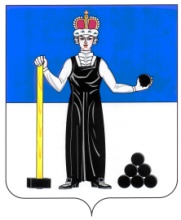 Контрольно-счетная палата Александровского муниципального округаПермского краяул. Ленина, д. 20а,  г. Александровск,  Пермский край, 618320Тел. (34274)3-58-01 ОТЧЕТКонтрольно-счетной палаты Александровского муниципального округао деятельности за 2021 годг. Александровск       	                                                                    	           31.03.2022 гНастоящий Отчёт подготовлен в соответствии с Федеральным законом от 07.02.2011 года № 6-ФЗ «Об общих принципах организации и деятельности контрольно-счетных органов субъектов Российской Федерации и муниципальных образований», Законом Пермского края от 31.05.2012 N 40-ПК «Об отдельных вопросах организации и деятельности контрольно-счетных органов муниципальных образований Пермского края», со статьей 24 Положения утвержденного решением Думы Александровского муниципального округа  от 30.01.2020 г. № 70 «О принятии Положения о Контрольно-счетной палате Александровского муниципального округа» Отчет содержит информацию о работе Контрольно-счетной палаты Александровского муниципального округа в 2021 году, обобщает результаты проведенных контрольных и экспертно-аналитических мероприятий, является одной из форм реализации принципа гласности деятельности контрольно-счетного органа.1. Общие сведенияКонтрольно-счетная палата Александровского муниципального округа (далее – по тексту КСП АМО) образована на основании решения Думы Александровского муниципального округа от 30.12.2019 № 55 «О Контрольно-счетной палате Александровского муниципального округа».В соответствии с данным решением КСП АМО считается сформированной с 01 января 2020 года, но не ранее дня вступления в силу Устава Александровского муниципального округа Пермского края, предусматривающего создание КСП АМО.КСП АМО начала свою деятельность в 2021 году с момента назначения председателя Контрольно-счетной палаты на основании решения Думы Александровского муниципального округа от 28.01.2021 № 144 «О назначении председателя Контрольно-счетной палаты Александровского муниципального округа».В период становления КСП АМО председателем контрольного органа формировалась нормативная база необходимая для осуществления полномочий по осуществлению внешнего муниципального финансового контроля, которая более подробно освещена в разделе 4 настоящего отчета. В полной мере КСП АМО приступила к реализации своих полномочий установленных Федеральным законом от 07.02.2011 года № 6-ФЗ «Об общих принципах организации и деятельности контрольно-счетных органов субъектов Российской Федерации и муниципальных образований» с момента назначения аудиторов КСП АМО на основании решения Думы Александровского муниципального округа от 07.06.2021 № 191.КСП АМО в соответствии с Федеральным законом от 07.02.2011 года № 6-ФЗ «Об общих принципах организации и деятельности контрольно-счетных органов субъектов Российской Федерации и муниципальных образований» является постоянно действующим органом внешнего муниципального  контроля, образуемой Думой Александровского муниципального округа и ей подотчетна. Организация работы КСП АМО в 2021 году строилась на укреплении и развитии основополагающих принципов эффективного функционирования органа внешнего муниципального финансового контроля: законности, объективности, эффективности, независимости открытости и гласности. В рамках каждого контрольного и экспертно-аналитического мероприятия анализировалось соблюдение требований законодательства в сфере бюджетных правоотношений. Изучение нормативных актов в практике их применения позволяло выявлять их пробелы и несогласованность, оценивать полноту регламентации деятельности органов исполнительной власти, органов местного самоуправления, учреждений.Важными составляющими деятельности КСП АМО являются обеспечение методологического единства и повышение качества контрольной и экспертно-аналитической работы. Деятельность КСП АМО в 2021 году осуществлялась в соответствии с утвержденным планом мероприятий на год, утвержденным приказом КСП АМО от 18.03.2021 № 3.Основными составляющими плана явились контрольные мероприятия, экспертно-аналитические мероприятия,  направленные на обеспечение всестороннего системного контроля за исполнением бюджета Александровского муниципального округа с учетом всех видов и направлений деятельности. Мероприятия плана были сформированы с учетом полномочий и направлений деятельности КСП АМО с целью осуществления предварительного, текущего и последующего контроля.Контрольные и экспертно-аналитические мероприятия, предусмотренные планом работы КСП АМО на 2021 год, проведены в полном объеме. При планировании и проведении мероприятий КСП АМО руководствовалась действующим законодательством, а также стандартами и методическими рекомендациями по проведению внешнего муниципального финансового контроля.2. Итоги контрольной и экспертно-аналитической деятельностиВ соответствии со статьей 157 Бюджетного кодекса Российской Федерации,  Федеральным законом от 07 февраля 2011 г. № 6-ФЗ «Об общих принципах организации и деятельности контрольно-счетных органов субъектов Российской Федерации и муниципальных образований», статьей 12 Положения о КСП АМО, контрольный орган в 2021 году осуществлял экспертизу проектов муниципальных правовых актов и актов касающихся расходных обязательств Александровского муниципального округа. КСП АМО  в отчетном году выдано 22 экспертных заключения на проекты нормативных правовых актов, в том числе 12 экспертных заключений на проекты решений о внесении изменений в решение Думы Александровского муниципального округа от 28.01.2021 года № 145 «О бюджете Александровского муниципального округа на 2021 год и на плановый период 2022 и 2023 годов».КСП АМО подготовлены предложения по проектам нормативных правовых актов имеющих замечания, при принятии решений Думой Александровского муниципального округа все предложений КСП АМО были учтены.Перечень муниципальных правовых актов, принятых (измененных) в отчетном периоде по предложениям КСП АМО по результатам контрольных и экспертно-аналитических мероприятий приведен в приложении 1 к настоящему отчету.Более наглядно данная информация представлена в таблице 1. «Основные показатели деятельности КСП АМО за 2021 год».Основные показатели деятельности  КСП АМО за 2021 год                                                                                                                                               Таблица 13.  Контроль за формированием и исполнением бюджета Александровского муниципального округа3.1. В соответствии с п. 1.1.  плана КСП АМО на 2021 год в рамках предварительного контроля проведена экспертиза проекта решения  о бюджете Александровского муниципального округа на 2022 год и плановый период  2023 и 2024 годов», в том числе обоснованности показателей (параметров и характеристик) бюджета, экспертиза  муниципальных правовых актов и иных документов, затрагивающих вопросы финансово-бюджетной сферы Александровского муниципального округа.3.1.1. При проведении финансовой экспертизы, проект решения о бюджете анализировался на предмет реализации основных положений, содержащихся в «Основных направлениях бюджетной политики и налоговой политики Александровского муниципального округа  на 2022 год и на плановый период 2023 и 2024 годов»,  на соответствие показателям  прогноза социально-экономического развития Александровского муниципального округа на 2022 год и плановый период 2023 и 2024 годов, а также  планируемым к реализации муниципальным программам Александровского муниципального округа. В ходе  экспертизы проекта решения Думы Александровского муниципального округа «О принятии бюджета Александровского муниципального округа на 2022 год и плановый период 2023 и 2024 годов» КСП АМО был сформирован ряд замечаний в адрес администрации Александровского муниципального округа, Финансового управления администрации округа.	Основными замечаниями явились замечания к доходной и расходной части бюджета Александровского муниципального округа (в том числе отсутствие финансово-экономического обоснования планируемого объема доходов и расходов), к формированию реестра расходных обязательств, к формированию расходов  по муниципальным программам в разрезе подпрограмм Александровского муниципального округа, планируемым к реализации, недостатки, нарушения при формированию муниципальных заданий МБУ.  По итогам проведенного мероприятия КСП АМО,  выданы в адрес администрации Александровского муниципального округа предложения и рекомендации направленные на приведение проекта решения Думы «О бюджете Александровского муниципального округа на 2022 год и плановый период 2023 и 2024 годов» в соответствие с действующим законодательством. По результатам проведенной КСП АМО экспертизы проекта решения Думы «О бюджете Александровского муниципального округа на 2022 год и плановый период 2023 и 2024 годов», проект в целом был рекомендован к принятию Думой Александровского муниципального округа. Результаты финансовой экспертизы были направлены в Думу Александровского муниципального округа для ознакомления.3.2. В рамках осуществления последующего контроля КСП АМО проведена внешняя проверка отчета об исполнении бюджета Александровского муниципального округа за 2020 год.3.2.1. В рамках внешней проверки были поставлены задачи, которыми являлись: установление степени полноты и достоверности представленной бюджетной отчетности; определение полноты исполнения бюджета по объему и структуре доходов; обеспечение соблюдения требований бюджетного законодательства в ходе осуществления бюджетного процесса в Александровском муниципальном округе; проведение анализа выявленных нарушений, а также внесение предложений по их устранению.В ходе внешней проверки проверено соответствие содержания представленных форм бюджетной отчетности требованиям Приказа Минфина России от 28.12.2010 N 191н «Об утверждении Инструкции о порядке составления и представления годовой, квартальной и месячной отчетности об исполнении бюджетов бюджетной системы Российской Федерации», а также соответствие показателей годовой бюджетной отчетности показателям исполнения бюджета Александровского муниципального округа по доходам и расходам.По итогам внешней проверки отчета об исполнении бюджета Александровского муниципального округа, включая внешнюю проверку бюджетной отчетности ГАБС АМО - Администрация Александровского муниципального округа, Управление образования Александровского муниципального округа установлены нарушения на  сумму 924957,5 тыс. руб., в том числе:- получателями бюджетных средств не подтверждена достоверность показателей бюджетной отчетности за 2020 год результатами инвентаризации на общую сумму 592446,2 тыс. руб. - получателями бюджетных средств приняты денежные обязательства сверх лимитов бюджетных обязательств на 96,3 тыс. руб.;- недостоверные показатели в формах бухгалтерской отчетности в части не отражения в них объема утвержденных плановых показателей по принятым обязательствам и денежным обязательствам за счет обязательств финансового года, следующего за текущим (отчетным) годом в 12889,5 тыс. руб.;- неправомерное списание дебиторской задолженности в 2019 году в объеме 2068,0 тыс. руб., что привело к искажению показателей годового отчета в 2019 году и в 2020 году;- неэффективное использование бюджетных средств казенными учреждениями в 2020 году в объеме 2204,8 тыс. руб., выразившееся в использовании средств без достижения результатов на оплату пени, штрафных санкций, обусловленных ненадлежащим исполнением должностных обязанностей работниками;- неэффективное использование денежных средств казенными учреждениями в сумме 109,4 тыс. руб., выразившееся в списании с балансового учета дебиторской задолженности (авансирование исполнителей муниципальных контрактов, что привело к отвлечению бюджетных средств без достижения заявленных целевых показателей, снижению эффективности их использования, к скрытому финансированию муниципальным бюджетом отдельных предприятий);- неэффективное использование денежных средств бюджетными учреждениями в объеме 235386,0 тыс. руб., выразившееся в использовании средств без достижения результатов на оплату пени, штрафных санкций, обусловленных ненадлежащим исполнением должностных обязанностей работниками;- неэффективное использование денежных средств бюджетными учреждениями на сумму 81726,6 тыс. руб., выразившееся в использовании средств без достижения результатов на возмещение нецелевого использования бюджетных средств;-  неэффективное использование денежных средств бюджетным учреждением на сумму 83,8 тыс. руб., выразившееся в нерациональном использовании денежных средств на оплату услуг по оценке зданий;- не обеспечена взаимосвязь показателей в формах бухгалтерской отчетности на сумму 14,9 тыс. руб. Контрольно-счетной палатой Александровского муниципального округа установлены нарушения при реализации администрацией Александровского муниципального района полномочий в сфере бюджетных правоотношений в процессе исполнения расходов бюджета Александровского муниципального округа, а именно:- нарушения ст. 87 Бюджетного кодекса РФ в части ведения реестра расходных обязательств Александровского муниципального округа (РРО), разделы которого представлены Финансовым управлением  АМР частично не обновленными.  Содержащими множественность ошибок в части информации о действующих и утративших силу нормативных правовых актах РФ, субъекта РФ, МО.- нарушения ч. 1, 2 ст. 217 Бюджетного кодекса РФ, допущенные при ведении Финансовым управлением АМР сводной бюджетной росписи Александровского муниципального округа. Показатели сводной бюджетной росписи  Александровского муниципального округа имеют расхождения с бюджетной отчетностью об исполнении бюджета за 2020 год.- нарушения ст. 179.4 Бюджетного кодекса РФ, допущенные при  расходовании средств муниципального дорожного фонда Александровского муниципального округа. По итогам 2020 года нераспределённый остаток средств дорожного фонда составил 7445,8 тыс. руб.- нарушения в части исполнения программной части бюджета Александровского муниципального округа.  Проведенный КСП АМО анализ исполнения целевых показателей, предусмотренных в муниципальных программах, показал, что из 98 целевых показателей остались не достигнутыми 20 показателей или 20,4 %.Исполнение многих целевых показателей в муниципальных программах является формальным (осуществлялось внесение изменение в МП путем подведения плановых показателей под фактические значения).Средний процент достижения целевых показателей по муниципальным программам составляет 79,6%. По четырем муниципальным программам нарушен срок утверждения отчета за 2020 год (утверждены после 01 марта 2021г.):  - МП «Ликвидация ветхого и аварийного жилого фонда в Александровском муниципальном округе» (утвержден 10.03.2021 г.);- МП «Благоустройство территории Александровского муниципального округа» (утвержден 19.03.2021 г.);-   МП «Обеспечение безопасности дорожного движения на территории Александровского муниципального округа» (утвержден 19.03.2021 г.);- МП «Организация транспортного обслуживания населения Александровского муниципального округа» (утвержден 19.03.2021 г.).по одной муниципальной программе отчет не утвержден: - «Управление коммунальным хозяйством Александровского муниципального округа».Сводный годовой доклад о ходе реализации и оценке эффективности муниципальных программ АМО за 2020 год (далее – Сводный доклад) представлен без отражения в нем итогов реализации МП «Управление коммунальным хозяйством Александровского муниципального округа».С учетом всех изложенных замечаний, выявленных в ходе проведения внешней проверки годового отчета об исполнении бюджета Александровского муниципального округа за 2020 год,  в адрес руководителей направлены представления о  принятии мер по устранению всех выявленных нарушений и недостатков, а также по устранению причин и условий их повлекших.Внешней проверкой отчета об исполнении бюджета Александровского муниципального округа за 2020 год фактов неполноты и недостоверности годового отчета об исполнении бюджета Александровского муниципального округа не выявлено.По результатам проведенной проверки отчета за 2020 год Контрольно-счетная палата Александровского муниципального округа подтверждает достоверность отчета об исполнении бюджета Александровского муниципального района за 2020 год, представленного в форме проекта решения Думы АМО  «Об утверждении отчета об исполнении бюджета Александровского муниципального округа за 2020 год».3.3. В части проведения последующего контроля КСП АМО проведено контрольное мероприятие: Проверка правомерности, эффективности (результативности и экономности) и целевого использования бюджетных средств, выделенных на содержание органов местного самоуправления Александровского муниципального округа за 2020 год, 5 месяцев 2021 года.3.3.1.  По результатам контрольного мероприятия установлены:       - факты неэффективной деятельности, которые обусловлены недостатками в планировании деятельности бюджетополучателей;       - факты несоответствия проводимых хозяйственных операций бюджетному законодательству, ненадлежащего отражения их в бюджетном учете и отчетности;      - неэффективное расходование бюджетных средств АМО, допущенное при осуществлении закупок товаров, работ, услуг, использовании бюджетных средств на денежное содержание лиц, замещающих муниципальные должности, муниципальных служащих,  командировочные расходы;        - неправомерное расходование бюджетных средств, допущенное при начислении заработной платы, на командировочные расходы.       По результатам контрольного мероприятия нарушения при  расходовании средств бюджета АМО, выделенных на содержание органов местного самоуправления АМО,  установлены  во всех  объектах контроля, в том числе:        - нарушения при составлении, утверждении,  ведении бюджетной сметы в объеме 62272,8 тыс. руб., а именно: отсутствие обоснования (расчетов) плановых сметных показателей, отсутствие бюджетной сметы, не соответствие объема бюджетной сметы доведенным лимитам,  не утверждалась бюджетная смета, отсутствие порядка составления, утверждения, ведения бюджетных смет;       -  неэффективные расходы в ходе формирования бюджета (при планировании) за 2020 год установлены в объеме 35013,5 тыс. руб.;        -неэффективное использование бюджетных средств в ходе исполнения бюджета АМО в сумме 14017,4 тыс. руб.;        - неправомерное использование бюджетных средств АМО в сумме 1,9 тыс. руб.;        - нарушения при ведении бухгалтерского учета и составлении бюджетной отчетности;        - нарушения при реализации закона № 44-ФЗ: не назначен контрактный управляющий, не проводилась  экспертиза  результатов исполнения контрактов (договоров), не указывался идентификационный код закупки на договорах, заявлениях, чеках, допущены нарушения сроков оплаты по договорам,  нарушены условия договоров, в договорах указывался срок оплаты в нарушение ч.13.1 ст. 34 Закона № 44-ФЗ, договоры заключались в нарушение п. 2 ст. 34 Закона № 44-ФЗ.        По результатам контрольного мероприятия КСП АМО в адрес объектов контроля направлены представления об устранении выявленных нарушений и недостатков.3.4. В рамках проведения оперативного анализа исполнения и контроля за организацией исполнения местного бюджета в 2021 году, КСП АМО осуществлялся  анализ отчетности об исполнении бюджета АМО за 1 полугодие 2021 года, 9 месяцев 2021 года с подготовкой соответствующих заключений.3.4.1. По результатам проведенного анализа отчета об исполнении бюджета АМО за 1 полугодие 2021 года и 9 месяцев 2021 года КСП АМО рекомендовала администрации Александровского муниципального округа:  Принять меры по достижению плановых показателей, по которым сложилось неисполнение кассового плана.  Обеспечить 100%  уровень исполнения доходной (по всем видам доходов) и расходной частей бюджета округа.  Принять  меры по снижению объема просроченной  дебиторской и кредиторской  задолженности по доходам и расходам.      	 Принять меры по контролю за устранением нарушения при составлении бюджетной отчетности по исполнению бюджета АМО.        	 Обеспечить финансирование в полном объеме мероприятий по реализации муниципальных программ. Повысить информативность пояснительной записки к отчету об исполнении бюджета АМО в части отражения причин неполного исполнения бюджетных назначений и не финансирования мероприятий по реализации муниципальных программ.        	Принять меры к исключению неэффективных расходов бюджета АМО. Принять меры по достижению плановых целевых показателей муниципальных программ, своевременно производить внесение изменений целевых показателей в МП.        	Устранить нарушения бюджетного законодательства при исполнении бюджета АМО в части установления размера дефицита бюджета АМО.	Информация по проведенному  анализу отчетности об исполнении бюджета АМО за 1 полугодие 2021 года, 9 месяцев 2021 года направлялась для ознакомления главе администрации Александровского муниципального округа, в Думу Александровского муниципального округа.В отчетном году  КСП АМО  выдано 6 Представлений по устранению нарушений по результатам проведенных экспертно-аналитических и контрольных мероприятий из них:- администрации Александровского муниципального округа 3 Представления;- финансовому управлению  администрации Александровского муниципального округа 2 Представления;- Думе Александровского муниципального округа 1 Представление.В установленные сроки  Представления КСП АМО субъектами контроля выплнены.4. Организационно-методическая деятельность Контрольно-счетной палаты Александровского муниципального округаБольшой объем работы КСП АМО пришелся на устранение недостатков  правового регулирования в части реализации изменений, внесенных Федеральным законом  от 01.07.2021 № 255-ФЗ «О внесении изменений в Федеральный закон «Об общих принципах организации и деятельности контрольно-счетных органов субъектов Российской Федерации и муниципальных образований» и отдельные законодательные акты Российской Федерации»,  Федеральным законом от 30.04.2021 N 116-ФЗ «О внесении изменений в отдельные законодательные акты Российской Федерации».	С целью обеспечения возможности наиболее полной реализации возложенных на КСП АМО полномочий осуществлялась работа по  приведению Положения о КСП АМО в соответствие с действующим законодательством,  подготовкой проекта решении Думы Александровского муниципального округа регламентирующего оплату труда лиц, замещающих муниципальные должности КСП АМО, осуществляющих свои полномочия на постоянной основе.В рамках организационно-методической работы председателем КСП АМО осуществлялась разработка следующих нормативных актов:Регламент КСП АМО; Положение о защите персональных данных КСП АМО; Методика прогнозирования поступлений доходов в бюджет Александровского муниципального округа администрируемых КСП АМО; Положение о порядке и размерах возмещения расходов муниципальным служащим КСП АМО, связанных со служебными командировками; Положение об инвентаризации; Порядок составления, утверждения и ведения бюджетной сметы; Правила внутреннего трудового распорядка; Порядок опубликования в средствах массовой информации и размещения в информационно-телекоммуникационной сети «Интернет» информации  о деятельности КСП АМО.	В рамках реализации части 5 ст. 19 Федерального закона от 05.042013 № 44-ФЗ «О контрактной системе в сфере закупок товаров, работ, услуг для обеспечения государственных и муниципальных нужд» КСП АМО были  разработаны и приняты правовые акты о нормировании в сфере закупок: - ведомственный перечень отдельных видов товаров, работ, услуг их потребительских свойств (в том числе качества) и иных характеристик ( в том числе предельных цен товаров, работ, услуг);- нормативные затраты на обеспечение функций Контрольно-счетной палаты Александровского муниципального округа).В части реализации требований  Федерального законодательства в сфере противодействия коррупции председателем КСП АМО были разработаны и утверждены нормативные правовые и иные акты в сфере противодействия коррупции:План противодействию коррупции; Порядок представления сведений о доходах, расходах, об имуществе и обязательствах имущественного характера ; Порядок уведомления представителя нанимателя (работодателя) о фактах обращения в целях склонения служащего к совершению коррупционных правонарушений; Порядок уведомления представителя нанимателя о возникшем конфликте интересов или о возможности его возникновения; Кодекс этики и служебного поведения муниципальных служащих КСП АМО; Порядок уведомления представителя нанимателя о выполнении иной оплачиваемой работы; Порядок проведения антикоррупционной экспертизы проектов нормативных правовых актов и нормативных правовых актов КСП АМО;Порядок размещения сведений о доходах, расходах, об имуществе и обязательствах имущественного характера муниципального служащего его супруги (супруга) и несовершеннолетних детей на официальном сайте органа местного самоуправления и предоставления этих сведений средствам массовой информации для опубликования.При реализации полномочий установленных ст. 11 Федеральный закон от 07.02.2011 № 6-ФЗ «Об общих принципах организации и деятельности контрольно-счетных органов субъектов Российской Федерации и муниципальных образований» КСП АМО был разработан ряд Стандартов внешнего государственного и муниципального финансового контроля для проведения контрольных и экспертно-аналитических мероприятий.5. Гласность в работе Контрольно-счетной палаты Александровского муниципального округаВ отчетном году принцип гласности  Контрольно-счетной палаты Александровского муниципального округа реализовывался с учетом норм Федерального закона «Об обеспечении доступа к информации о деятельности государственных органов и органов местного самоуправления» посредством:- размещения в информационно-телекоммуникационной сети «Интернет» на официальном сайте муниципального образования Александровский муниципальный округ информации о своей деятельности;- опубликование информации о проведенных контрольных и экспертно-аналитических мероприятиях, о выявленных при их проведении нарушениях, о внесенных представлениях и предписаниях, а также о принятых по ним решениях и мерах в средствах массовой информации Александровского муниципального округа в общественно-политической газете Александровского района «Боевой путь».6. Прочие аспекты деятельности Контрольно-счетной палаты Александровского муниципального округаВ рамках своих полномочий Председателем КСП АМО оказывались консультации депутатам Думы Александровского муниципального округа, главе муниципального округа – главе администрации Александровского муниципального округа, руководителям муниципальных бюджетных учреждений Александровского муниципального округа,  специалистам администрации Александровского муниципального округа.Председатель КСП АМО  принимала участие в работе расширенных заседаний комиссий Думы Александровского муниципального округа, в том числе в комиссии по экономике, бюджету и налогам, участвовала в работе комиссий по проведению публичных слушаний при рассмотрении проекта решения о бюджете на очередной финансовый год и плановый период.В своей работе КСП АМО взаимодействовала с Контрольно-счетной палатой Пермского края в части предоставления необходимой информации в сфере внешнего муниципального финансового контроля, Прокуратурой г. Александровска.За 2021 год  КСП АМО был подготовлен и предоставлен отчет о результатах деятельности в Контрольно-счетную палату  Пермского края. В отчетном году КСП АМО были заключены соглашения о сотрудничестве и взаимодействии с Прокуратурой г. Александровска, Отделением МВД России по Александровскому муниципальному округу.В отчетном периоде Председатель КСП АМО принимала участие в работе 2-х заседаний  Межведомственной рабочей группы по противодействию коррупции при Прокуратуре г. Александровска, где основной темой рассмотрения являлась тема: «Деятельность органов по повышению эффективности противодействия коррупции».7. Обеспечение деятельности Контрольно-счетной палаты Александровского муниципального округаВ рамках обеспечения деятельности КСП АМО, решением Думы Александровского муниципального округа от 09.02.2021 № 148 утверждена структура КСП АМО, в составе председателя  и 2 – х аудиторов КСП АМО.Численность КСП АМО на 28.01.2021 года составляла – 1 муниципальный служащий, замещающий высшую должность муниципальной службы, имеющий высшее экономическое образование, дополнительную квалификацию аудитор государственного и муниципального управления.Штатная численность  КСП АМО на 2021 год  в полном объеме сформирована с 08.06.2021 года, в силу назначения на должности муниципальной службы аудиторов КСП АМО, в соответствии с решением Думы Александровского муниципального округа от 07.06.2021 № 191.Аудиторы КСП АМО в 2021 году замещали главные должности муниципальной службы, имеют высшее экономическое образование.Организация муниципальной службы в КСП АМО строилась в соответствии с действующим федеральным и краевым законодательством о муниципальной службе  и противодействии коррупции.В рамках материально-технического обеспечения и осуществления бухгалтерского учета в КСП АМО проводилась инвентаризация имущества и обязательств, подготовка и исполнение сметы расходов КСП АМО.Проводилась работа  по организации и осуществлению закупок товаров, работ и услуг для нужд КСП АМО в соответствии с требованиями, установленными Федеральным законом от 05.04.2013 N 44-ФЗ «О контрактной системе в сфере закупок товаров, работ, услуг для обеспечения государственных и муниципальных нужд».8. Основные направления деятельности Контрольно-счетной палаты Александровского муниципального округа на 2022годПри определении основных планируемых мероприятий на 2022 год основными направлениями деятельности КСП АМО  являются:- осуществление мероприятий направленных на выявление и устранение фактов неэффективного использования бюджетных средств, а также на выявление и устранение фактов нарушения требований нормативных правовых актов.- осуществление в полном объеме текущего, последующего контроля за исполнением бюджета Александровского муниципального округа.       Приоритетами КСП АМО в 2022 году будет являться мероприятия направленные на повышение качества управления муниципальными финансами, обеспечение достоверности бюджетной отчетности. Устранение выявленных системных нарушений. Акцент будет сделан на формирование по итогам мероприятий рекомендаций по повышению эффективности планирования и исполнения расходов бюджета, использования муниципального имущества, а также предложений, направленных на выявление резервов для увеличения доходной части бюджета АМО.      Председатель КСП АМО				          		  	Пасынкова Т.В.В таблице указаны экспертизы НПА имеющие замечания КСП АМО№ п/пНаименование показателяЗначение показателя№ п/пНаименование показателяЗначение показателяКонтрольная и экспертно-аналитическая деятельностьКонтрольная и экспертно-аналитическая деятельностьКонтрольная и экспертно-аналитическая деятельность1.Проведено контрольных и экспертно-аналитических мероприятий всего, (за исключением экспертиз проектов муниципальных правовых актов (п.4) и материалов (п.2) из них41.1.контрольных мероприятий 11.2.экспертно-аналитических мероприятий 11.3.внешних проверок бюджетной отчетности 22.Подготовлено аналитических материалов, информаций (включая информацию об исполнении бюджета за квартал, полугодие, 9 мес.23.Количество объектов  по проведенным мероприятиям, из них113.1.объектов контрольных мероприятий53.2.объектов экспертно-аналитических мероприятий43.3.объектов внешних проверок бюджетной отчетности24.Количество проведенных экспертиз проектов муниципальных правовых актов, из них 224.1.проекты бюджетов на очередной финансовый год и плановый период24.2.отчеты об исполнении бюджета за год 14.2.1.информация о результатах внешней проверки годовой бюджетной отчетности  ГАБС отражается в заключении на годовой отчет об исполнении бюджета (да – проставить «1»/нет – проставить»0»)14.3.внесение изменений в решения о бюджете124.4.иные проекты муниципальных правовых актов75.Проведено контрольных и экспертно-аналитических мероприятий по поручениям, предложениям, запросам, обращениям, по инициативе КСО, всего  из них на основании:45.1.поручений представительного органа местного самоуправления 05.2.предложений и запросов глав муниципальных образований05.3.обращений органов прокуратуры и иных правоохранительных органов 05.4.обращений граждан05.5.обращений общественных организаций05.6.по инициативе КСО МО46.Объем проверенных средств по контрольным мероприятиям, тыс. рублей2 967 839,37.Всего выявлено нарушений в ходе осуществления внешнего муниципального финансового контроля:  тыс. рублей                                                                               764 979,57.количество1367.1.нарушения при формировании и исполнении бюджетов:  тыс. рублей157363,5количество607.2.нарушения ведения бухгалтерского учета, составления и представления бухгалтерской (финансовой) отчетности:  тыс. рублей596 791,6количество447.3.нарушения при осуществлении государственных (муниципальных) закупок и закупок отдельными видами юридических лиц:  тыс. рублей10824,47.3.количество108.Выявлено неэффективное использование бюджетных средств: 
тыс. рублей172004,38.количество22Реализация результатов контрольных и экспертно-аналитических мероприятийРеализация результатов контрольных и экспертно-аналитических мероприятийРеализация результатов контрольных и экспертно-аналитических мероприятий9.Устранено выявленных нарушений, тыс. рублей936 983,89.количество13610.Внесено представлений всего,   из них                                                                                                            610.1.количество представлений, выполненных в установленные сроки610.2.количество представлений, внесенных в государственные и муниципальные органы611.Количество материалов, направленных в органы прокуратуры и иные правоохранительные органы, всего111.1.Результаты рассмотрения материалов, направленных в органы прокуратуры и иные правоохранительные органы:111.1.1.принято решений о возбуждении уголовного дела011.1.2.принято решений об отказе в  возбуждении уголовного дела011.1.3.принято решений о прекращении уголовного дела011.1.4.возбуждено дел об административных правонарушениях, по которым назначено административное наказание011.1.5.иные меры прокурорского реагирования012.Возбуждено дел об административных правонарушениях сотрудниками КСО 013.Направлено  обращений (материалов) КСО по фактам выявленных нарушений в уполномоченные органы для принятия мер, из них013.1.принято мер:013.1.1.- возбуждено дел об административных правонарушениях по обращениям (материалам) КСО, направленным в уполномоченные органы013.1.2.- привлечено лиц к дисциплинарной ответственности013.1.3.- иные меры (перечислить)014.Количество муниципальных правовых актов, принятых (измененных) по предложениям КСО по результатам контрольных и экспертно-аналитических мероприятий 13Гарантия прав проверяемых органов и организацийГарантия прав проверяемых органов и организацийГарантия прав проверяемых органов и организаций15.Жалобы, исковые требования на действия КСО (ед.)016.Решение судов, удовлетворяющие жалобы, исковые требования на действия КСО (ед.)  0Приложение 1 к отчету КСП АМО от 31.03.2022 г.Перечень муниципальных правовых актов, принятых (измененных) в отчетном периоде по предложениям КСО по результатам контрольных и экспертно-аналитических мероприятий Контрольно - счетная палата Александровского муниципального округа за 2021 год
(наименование контрольно-счетного органа)Приложение 1 к отчету КСП АМО от 31.03.2022 г.Перечень муниципальных правовых актов, принятых (измененных) в отчетном периоде по предложениям КСО по результатам контрольных и экспертно-аналитических мероприятий Контрольно - счетная палата Александровского муниципального округа за 2021 год
(наименование контрольно-счетного органа)Приложение 1 к отчету КСП АМО от 31.03.2022 г.Перечень муниципальных правовых актов, принятых (измененных) в отчетном периоде по предложениям КСО по результатам контрольных и экспертно-аналитических мероприятий Контрольно - счетная палата Александровского муниципального округа за 2021 год
(наименование контрольно-счетного органа)Приложение 1 к отчету КСП АМО от 31.03.2022 г.Перечень муниципальных правовых актов, принятых (измененных) в отчетном периоде по предложениям КСО по результатам контрольных и экспертно-аналитических мероприятий Контрольно - счетная палата Александровского муниципального округа за 2021 год
(наименование контрольно-счетного органа)Приложение 1 к отчету КСП АМО от 31.03.2022 г.Перечень муниципальных правовых актов, принятых (измененных) в отчетном периоде по предложениям КСО по результатам контрольных и экспертно-аналитических мероприятий Контрольно - счетная палата Александровского муниципального округа за 2021 год
(наименование контрольно-счетного органа)Приложение 1 к отчету КСП АМО от 31.03.2022 г.Перечень муниципальных правовых актов, принятых (измененных) в отчетном периоде по предложениям КСО по результатам контрольных и экспертно-аналитических мероприятий Контрольно - счетная палата Александровского муниципального округа за 2021 год
(наименование контрольно-счетного органа)№ п/пНаименование мероприятияИтоговый документ КСО МО*Итоговый документ КСО МО*Предложено принять (изменить) муниципальные правовые акты по результатам мероприятий  
(указать формулировку предложения) Приняты (изменены) муниципальные правовые акты по результатам мероприятий 
(указать реквизиты и наименование МПА, принятых(измененных) в отчетном периоде) № п/пНаименование мероприятиянаименованиереквизитыПредложено принять (изменить) муниципальные правовые акты по результатам мероприятий  
(указать формулировку предложения) Приняты (изменены) муниципальные правовые акты по результатам мероприятий 
(указать реквизиты и наименование МПА, принятых(измененных) в отчетном периоде) 1234561.Контрольные мероприятия, завершенные в отчетном периоде----2.Экспертно-аналитические мероприятия, завершенные в отчетном периоде----2.1.Экспертиза нормативного правового акта "Об установлении расходного обязательства по предоставлению многодетным семьям с их согласия единовременной денежной выплаты взамен предоставления земельного участка в собственность бесплатно"Заключение№ ЭАМ 2 от 24.09.20211. Разработать Порядок формирования перечня земельных участков предназначенных для предоставления многодетным семьям в собственность бесплатно, расположенных на территории Александровского муниципального округа;                                           2. Разработать Порядок предоставления многодетным семьям, состоящим на учете по месту жительства на территории Александровского муниципального округа, единовременной денежной выплаты взамен предоставления земельного участка в собственность бесплатно, который и будет являться одним из оснований для установления расходного обязательства Александровского муниципального округа.Постановление № 602 от 11.10.2021 "Об утверждении Порядка предоставления многодетным семьям, состоящим на учете по месту жительства на территории Александровского муниципального округа Пермского края, единовременной денежной выплаты взамен предоставления земельного участка в собственность бесплатно";
Решение Думы АМО от 30.09.2021 "Об установлении расходного обязательства по предоставлению многодетным семьям с их согласия единовременной денежной выплаты взамен предоставления земельного участка в собственность бесплатно" 2.2.Экспертиза нормативного правового акта "Об утверждении Прогнозной программы приватизации муниципального имущества Александровского муниципального округа на 2022 год и плановый период 2023-2024 годов"Заключение№ ЭАМ 3 от 27.09.20211. Разработать Порядок приватизации муниципального имущества Александровского муниципального округа, в том числе принятие решений об условиях приватизации муниципального имущества Александровского муниципального имущества в соответствии с ч. 4 ст. 14 Федерального закона от 21.12.2001 № 178-ФЗ "О приватизации государственного и муниципального имущества"                                                                                  2. Разработать Порядок разработки прогнозного плана приватизации муниципального имущества Александровского муниципального округа в соответствии с ч. 1 ст.1. 10 Федерального закона от 21.12.2001 № 178-ФЗ "О приватизации государственного и муниципального имущества", ч. 5ст. 51 Федерального закона от 06.10.2003 № 131-ФЗ "Об общих принципах организации местного самоуправления в Российской Федерации", Постановлением Правительства Российской Федерации от 26.12.2005 № 806       Предложения учтены. Порядки находятся в разработке2.3Экспертиза проекта решения «О внесении изменений и дополнений в решение «О бюджете на 2021 год и на плановый период 2022 и  2023 годов»Заключение на проект решения Думы Александровского муниципального округа «О внесении изменений  и дополнений в решение Думы от 28.01.2021 № 145 «О бюджете Александровского муниципального округа на 2021 год и плановый период 2022 и 2023 годов»»№ 2 от 04.03.2021 г.В текстовой части проекта решения «О внесении изменений  и дополнений в решение Думы от 28.01.2021 № 145 «О бюджете Александровского муниципального округа на 2021 год и плановый период 2022 и 2023 годов»» неверно отражена сумма дефицита бюджета на 2021 год, следует отразить в размере 17477,2 тыс. руб.Решение Думы Александровского муниципального округа от 04.03.2021 № 158 «О внесении изменений и дополнений в решение Думы от 28.01.2021 № 145 «О бюджете Александровского муниципального округа на 2021 год и на плановый период 2022 и 2023 годов»»2.4Экспертиза проекта  нормативного правового акта "О внесении изменений в решение Думы Александровского муниципального округа от 26.03.2020 № 88 "Об утверждении Положения о бюджетном процессе в Александровском муниципальном округе""Заключение№ ЭАМ 4 от 21.10.20211. Дополнить преамбулу проекта решения Думы Александровского муниципального округа от 26.03.2020 № 88 «Об утверждении Положения о бюджетном процессе в Александровском муниципальном округе» ссылками на п. 3.2 ст. 160.1, п. 4 ст. 160.2, п. 3 ст. 184.1 Бюджетного кодекса Российской Федерации.
2. Внести изменения в часть 1 проекта решения Думы Александровского муниципального округа от 26.03.2020 № 88 «Об утверждении Положения о бюджетном процессе в Александровском муниципальном округе», в части уточнения объекта внесения.
3. Дополнить проект решения Думы Александровского муниципального округа от 26.03.2020 № 88 «Об утверждении Положения о бюджетном процессе в Александровском муниципальном округе» п. 1.4., и п. 1. 5., с учетом подпунктов  следующего содержания:
1.4. в статье 20:
1.4.1. пункт 2 дополнить абзацем: «документах, определяющих цели национального развития Российской Федерации и направления деятельности органов публичной власти по их достижению;».
1.5. в п. 3 статьи 6:
1.5.1. пп. 3.3:  после слов «Александровского муниципального округа» дополнить словами «проверка и анализ обоснованности его показателей»;
1.5.2. пп. 3.5: изложить в новой редакции: «оценка эффективности формирования муниципальной собственности, управления и распоряжения такой собственностью и контроль за соблюдением установленного порядка формирования такой собственности, управления и распоряжения такой собственностью (включая исключительные права на результаты интеллектуальной деятельности);»;
1.5.3. пп. 3.7:  после слов «преимуществ» дополнить словами «бюджетных кредитов  за счет средств местного бюджета,»;
1.5.4. пп. 3.8: изложить в новой редакции: «осуществляет экспертизу проектов муниципальных правовых актов в части, касающейся расходных обязательств Александровского муниципального округа, экспертизу проектов муниципальных правовых актов, приводящих к изменению доходов местного бюджета, а также муниципальных программ (проектов муниципальных программ);»;
1.5.5. пп. 3.9: изложить в новой редакции: «осуществляет анализ и мониторинг бюджетного процесса в Александровском муниципальном округе, в том числе подготовка предложений по устранению выявленных отклонений в бюджетном процессе и совершенствованию бюджетного законодательства Российской Федерации;».Решение Думы Александровского муниципального округа от 28.10.2021 № 234 "О внесении изменений в решение Думы Александровского муниципального округа от 26.03.2020 № 88 «Об утверждении Положения о бюджетном процессе в Александровском муниципальном округе»2.5Экспертиза проекта решения «О внесении изменений и дополнений в решение «О бюджете на 2021 год и на плановый период 2022 и  2023 годов»Заключение на проект решения Думы Александровского муниципального округа «О внесении изменений  и дополнений в решение Думы от 28.01.2021 № 145 «О бюджете Александровского муниципального округа на 2021 год и плановый период 2022 и 2023 годов»»№ 4 от 08.04.2021 г.Приложение № 3 «Изменение в ведомственную структуру расходов бюджета на 2021 год, тыс. руб.» к проекту решения «О внесении изменений  и дополнений в решение Думы от 28.01.2021 № 145 «О бюджете Александровского муниципального округа на 2021 год и плановый период 2022 и 2023 годов»» дополнить целевыми статьями расходов согласно таблице.Решение Думы Александровского муниципального округа от 08.04.2021 № 162 «О внесении изменений и дополнений в решение Думы от 28.01.2021 № 145 «О бюджете Александровского муниципального округа на 2021 год и на плановый период 2022 и 2023 годов»»2.6Экспертиза проекта решения «О внесении изменений и дополнений в решение «О бюджете на 2021 год и на плановый период 2022 и  2023 годов»Заключение на проект решения Думы Александровского муниципального округа «О внесении изменений  и дополнений в решение Думы от 28.01.2021 № 145 «О бюджете Александровского муниципального округа на 2021 год и плановый период 2022 и 2023 годов»»№ 7 от 29.04.2021 г.В проекте решения «О внесении изменений  и дополнений в решение Думы от 28.01.2021 № 145 «О бюджете Александровского муниципального округа на 2021 год и плановый период 2022 и 2023 годов»» необходимо дополнить и уточнить целевые статьи расходов согласно таблице.Решение Думы Александровского муниципального округа от 29.04.2021 № 173 «О внесении изменений и дополнений в решение Думы от 28.01.2021 № 145 «О бюджете Александровского муниципального округа на 2021 год и на плановый период 2022 и 2023 годов»»2.7Экспертиза проекта решения «О внесении изменений и дополнений в решение «О бюджете на 2021 год и на плановый период 2022 и  2023 годов»Заключение на проект решения Думы Александровского муниципального округа «О внесении изменений  и дополнений в решение Думы от 28.01.2021 № 145 «О бюджете Александровского муниципального округа на 2021 год и плановый период 2022 и 2023 годов»»№ 8 от 27.05.2021 г.В проекте решения «О внесении изменений  и дополнений в решение Думы от 28.01.2021 № 145 «О бюджете Александровского муниципального округа на 2021 год и плановый период 2022 и 2023 годов»» необходимо дополнить и уточнить целевые статьи расходов в Приложение № 3 «Изменение в ведомственную структуру расходов бюджета на 2021 год, тыс. руб.»Решение Думы Александровского муниципального округа от 27.05.2021 № 175 «О внесении изменений и дополнений в решение Думы от 28.01.2021 № 145 «О бюджете Александровского муниципального округа на 2021 год и на плановый период 2022 и 2023 годов»»2.8Экспертиза проекта решения «О внесении изменений и дополнений в решение «О бюджете на 2021 год и на плановый период 2022 и  2023 годов»Заключение на проект решения Думы Александровского муниципального округа «О внесении изменений  и дополнений в решение Думы от 28.01.2021 № 145 «О бюджете Александровского муниципального округа на 2021 год и плановый период 2022 и 2023 годов»»№ 11 от 18.06.2021 г.В проекте решения «О внесении изменений  и дополнений в решение Думы от 28.01.2021 № 145 «О бюджете Александровского муниципального округа на 2021 год и плановый период 2022 и 2023 годов»» в Приложение № 3 «Изменение в ведомственную структуру расходов бюджета на 2021 год, тыс. руб.» уточнить суммы с учетом измененийРешение Думы Александровского муниципального округа от 24.06.2021 № 192 «О внесении изменений и дополнений в решение Думы от 28.01.2021 № 145 «О бюджете Александровского муниципального округа на 2021 год и на плановый период 2022 и 2023 годов»»2.9Экспертиза проекта решения «О внесении изменений и дополнений в решение «О бюджете на 2021 год и на плановый период 2022 и  2023 годов»Заключение на проект решения Думы Александровского муниципального округа «О внесении изменений  и дополнений в решение Думы от 28.01.2021 № 145 «О бюджете Александровского муниципального округа на 2021 год и плановый период 2022 и 2023 годов»»№ 12 от 25.08.2021 г.В проекте решения «О внесении изменений  и дополнений в решение Думы от 28.01.2021 № 145 «О бюджете Александровского муниципального округа на 2021 год и плановый период 2022 и 2023 годов»» Приложение № 5 «Ведомственная структура расходов бюджета на 2021 год», Приложение № 6 «Ведомственная структура расходов бюджета на 2022-2023 годы» сгруппировать с  промежуточными итогами по подразделам классификации расходов бюджетов.Решение Думы Александровского муниципального округа от 26.08.2021 № 207 «О внесении изменений и дополнений в решение Думы от 28.01.2021 № 145 «О бюджете Александровского муниципального округа на 2021 год и на плановый период 2022 и 2023 годов»»2.10Экспертиза проекта решения «О внесении изменений и дополнений в решение «О бюджете на 2021 год и на плановый период 2022 и  2023 годов»Заключение на проект решения Думы Александровского муниципального округа «О внесении изменений  и дополнений в решение Думы от 28.01.2021 № 145 «О бюджете Александровского муниципального округа на 2021 год и плановый период 2022 и 2023 годов»»№ 13 от 27.09.2021 г.Дополнить  приложение 5 «Изменения в ведомственную структуру расходов бюджета на 2021 год» к проекту решения согласно п. 4.6.4. пояснительной записки к проекту решения «О внесении изменений  и дополнений в решение Думы от 28.01.2021 № 145 «О бюджете Александровского муниципального округа на 2021 год и плановый период 2022 и 2023 годов» в связи с выделением материальной помощи пострадавшим от пожара в сумме 20 000,00 руб.Решение Думы Александровского муниципального округа от 30.09.2021 № 215 «О внесении изменений и дополнений в решение Думы от 28.01.2021 № 145 «О бюджете Александровского муниципального округа на 2021 год и на плановый период 2022 и 2023 годов»»2.11Экспертиза проекта решения «О внесении изменений и дополнений в решение «О бюджете на 2021 год и на плановый период 2022 и  2023 годов»Заключение на проект решения Думы Александровского муниципального округа «О внесении изменений  и дополнений в решение Думы от 28.01.2021 № 145 «О бюджете Александровского муниципального округа на 2021 год и плановый период 2022 и 2023 годов»»№ 14 от 22.10.2021 г.1. В текстовой части проекта решения «О внесении изменений  и дополнений в решение Думы от 28.01.2021 № 145 «О бюджете Александровского муниципального округа на 2021 год и плановый период 2022 и 2023 годов»  исключить пункты 1.14, 3.
2. В Приложение 3 «Изменения в распределение бюджетных ассигнований по целевым статьям (муниципальным программам и непрограммным направлениям деятельности), группам видов расходов классификации расходов бюджета на 2021 год, руб.» и Приложение 5  «Изменение в ведомственную структуру расходов бюджета на 2021 год, руб.» к проекту решения необходимо уточнить ВР на оплату основной задолженности по исполнительному листу Решение Думы Александровского муниципального округа от 28.10.2021 № 233 «О внесении изменений и дополнений в решение Думы от 28.01.2021 № 145 «О бюджете Александровского муниципального округа на 2021 год и на плановый период 2022 и 2023 годов»»2.12Экспертиза проекта решения о бюджете  на 2022 год и на плановый период 2023 и 2024 годов.Заключение на проект решения Думы Александровского муниципального округа "О бюджете Александровского муниципального округа на 2022 год и на плановый период 2023 и 2024 годов"№ 16 от 23.11.2021 г.Внести изменения в расходную часть проекта бюджета АМО в соответствии с поправками КСП АМО, сгруппировать приложения № 5, 6 к проекту бюджета с наименованиями и итогами по разделам и подразделам классификации расходов бюджета, в приложении № 4 уточнить наименование графы, в текстовой части проекта решения о бюджете и приложениях к нему  применить единые единицы измерения, из приложения № 19 исключить расходы не относящиеся к бюджетным инвестициям.

В приказе Финансового управления администрации Александровского муниципального округа Пермского края от от 29.10.2021 г. № 25 "Об утверждении указаний о порядке применения целевых статей расходов бюджета Александровского муниципального округа Пермского края" добавить и уточнить целевые статьи расходов.Решение Думы Александровского муниципального округа от 16.12.2021 № 256 "О бюджете Александровского муниципального округа на 2022 год и на плановый период 2023 и 2024 годов"


Приказ Финансового управления администрации Александровского муниципального округа Пермского края от 07.12.2021 г. № 30 "Об утверждении указаний о порядке применения целевых статей расходов бюджета Александровского муниципального округа Пермского края"* указываются реквизиты отчета или заключения* указываются реквизиты отчета или заключения* указываются реквизиты отчета или заключения* указываются реквизиты отчета или заключения* указываются реквизиты отчета или заключения